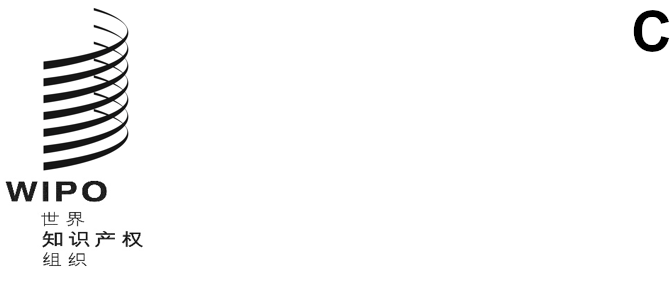 pct/wg/17/11原文：英文日期：2024年1月22日专利合作条约（PCT）工作组第十七届会议
2024年2月19日至21日，日内瓦协调专利审查员培训国际局编拟的文件概　述本文件介绍了为协调中小型局专利审查员培训而开展的调查的结果，并根据调查反馈意见，提出了开发电子学习资源库的建议。导　言在2021年举行的第十四届会议上，PCT工作组讨论了为中小型局制定培训框架提供援助的各个方面（见文件PCT/WG/14/13第16至20段），并请国际局在这些主管局中开展一项调查（见文件PCT/WG/14/18主席总结第56段，及文件PCT/WG/14/19会议报告第177至186段）。在2022年10月举行的工作组第十五届会议上，国际局认识到，除了对初级审查员的培训外，还有进一步的培训需求，例如关于新兴技术的培训以及作为国际检索和初步审查单位运行的培训。因此，工作组同意扩大以前设计的调查重点并进行一次修改后的调查（见文件PCT/WG/15/7第11至16段及文件PCT/WG/15/19主席总结第17段）。在第十五届会议上，成员国还支持建立一个独立的电子学习资源库，一些主管局表示有兴趣为该资源库提供资源。国际局表示，它将向工作组提交关于该资源库运作的更详细构想（见文件PCT/WG/15/4、PCT/WG/15/7和PCT/WG/15/19第11至17段）。为协调中小型局专利审查员培训而开展的调查国际局通过2023年11月21日的C.PCT 1658号通函，启动了工作组第十四届和第十五届会议所讨论的为协调中小型局专利审查员培训而开展的调查。问卷旨在确定中小型局的培训需求，以便国际局今后制定援助计划，同时也寻求在主管局之间建立援助网络的可能性，并了解主管局在专利审查员培训方面的现有基础。因此，问卷既面向大型局，也面向中小型局。国际局将在工作组本届会议上介绍详细的调查结果。根据迄今收到的回复，国际局从中小型局那里得到了以下一般性意见：几乎在检索和审查的每个方面都有共同的培训需求，从现有技术检索和可专利性要求评估，到特定技术领域（如人工智能和医药发明）的培训；在技术援助的优先事项中，与自我可持续培训能力有关的领域（如对培训师的培训，以及制定关于检索和审查的内部导则）位居前列。检索和审查培训计划国际局注意到各主管局的共同培训需求，认为与其依赖临时培训，不如为各局制定更为一致的培训计划，这是有用且有必要的。这些计划将涵盖基本技能，如现有技术检索和特定技术领域所需技能等，并涵盖各种主题，如加强各主管局的培训能力。一套更为一致的计划将有助于满足各主管局的共同需求，并在资源有限的情况下最大限度地提高培训效率。然而，单个主管局总有定制化培训的需求，国际局将继续按需提供技术援助。开发培训计划时也将考虑到定制的可能性。此外，对于小型局在短期内不容易开发自身能力的领域，产权组织将继续提供国际审查合作（ICE）服务，为自愿捐助局和受益局牵线，无偿为选定的申请提供检索和审查报‍告。电子学习资源库为了开发和提供培训计划，建议首先审议工作组第十五届会议上讨论的电子学习资源库的范围和概念（见上文第4段）。电子学习资源库的内容工作组第十五届会议在讨论资源库时，有代表团建议在产权组织的主持下努力开发一些共同模块，包括国际专利分类（IPC）代码分配和检索基础的课程，这些都是审查员应具备的基本能力（见文件PCT/WG/15/19第12段）。考虑到这一建议、调查中确定的共同需求以及国际局现有的电子学习材料，国际局认为，在资源库中提供专门面向专利审查员的共同入门材料将是有益的。捐助方提供的学习材料往往是关于特定主题，而非专利审查程序的综述。因此，对于缺乏经验的审查员来说，如果没有一定的知识水平，可能不容易浏览这些材料并找到适合自己需求的内容。此外，捐助方提供的资料可能基于各自国家的法律和实践。因此，资源库用户必需理解如何在各自的司法管辖范围内应用所学知识。用户还需能够识别某些国家做法之间的差异，以及与（特别是）PCT相关标准的不一致之处，以便以充分考虑国家实体专利法的最佳方式，将其他主管局和国际单位的工作成果用于国家阶段审查。因此，建议国际局与有关主管局配合，编制专利审查入门材料，纳入资源库，以促进资源库的有效利用。入门材料将涵盖检索和审查程序的基础知识，如现有技术检索和对PCT工作成果的理解，以及各国在某些可专利性标准（如可申请专利的主题）方面的不同做法。有了这些入门材料，用户就能更有准备地、在更好的指导下学习捐助方提供的资源库材料。入门材料还可用作培训计划的第一阶段，并从长远来看，帮助建立用户的学习管理系统（LMS）。扩展电子学习资源库的功能调查还发现，在国际局应关注的重点中，“建立一个框架，将捐助方与中小型局联系起来”和“在中小型局之间建立网络，使它们能够交流意见和经验”位居前列。这也与国际局的经验相符，即许多主管局不知道该与谁联系，以寻求专利检索和审查方面的援助。因此，建议扩大所设计的资源库的功能，使其成为专利检索和审查援助的共同门户和联络平台。特别建议添加到资源库的一个方面是专利审查员之间的联络平台。国际局认为建立这样一个网络的好处是，审查员可以分享其经验和专业知识，因为讲座和培训材料不可能涵盖他们在实践中可能遇到的所有情况。该平台将由国际局管理，也将成为各主管局与国际局之间的沟通渠道。如果工作组同意建立这种平台的想法，国际局将探索可能的实施方式，考虑到无障碍、语言和可能的保密问题。电子学习资料库——建议总结因此，建议扩大所设计的电子学习资源库的重点，如下：除捐助方提供的资源外，编制和纳入相关培训材料，旨在帮助资源库用户更好地接受检索和审查基本知识方面的培训，以便他们能够充分利用资源库中的现有资源；以及探索在资源库中增加一个电子平台，用于专利审查员之间的联络。下一步工作如工作组同意上述建议，国际局将在未来的工作组会议上提出更详细的实施计划。请工作组：(i)	注意为协调中小型局专利审查员培训而开展的调查的答复，这些答复在上文第5和6段中讨论到，并将在本届会议上介绍；以及(ii)	就上文第10至16段所述建议，即编制入门材料和在资源库上增加一个电子联络平台，提供评论意见。[文件完]